Руководитель Группы по взаимодействию со СМИЧекрыгина Оксана Александровна8(4722)30-69-48   +7 (909) 202 49 16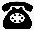 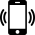 chekryginao@041.sfr.gov.ruБелгородским детям, пострадавшим от агрессии Украины, региональное Отделение СФР выплатило по 100 тысяч рублейУтвержден порядок предоставления единовременной выплаты детям, которые пострадали от агрессии со стороны Украины. Мера касается жителей ДНР, ЛНР, Запорожской и Херсонской областей, а также территорий российских субъектов, прилегающих к районам проведения специальной военной операции. К ним относится и Белгородская область.Единовременная выплата в размере 100 тысяч рублей положена семьям, имеющим детей, которые получили ранения, травмы и контузии в результате обстрелов ВСУ (после 18 февраля 2022 года). Выплаты будет осуществлять региональное Отделение СФР по месту жительства или пребывания ребенка. Заявление может подать один из родителей  или опекун пострадавшего ребенка либо сам ребенок, достигший 18 лет. Заявление подается лично в территориальный орган Социального фонда России по месту жительства или месту пребывания пострадавшего ребенка.При обращении необходимо предоставить документы, удостоверяющие личность, гражданство РФ и факт постоянного проживания на территории России; свидетельство о рождении; медицинское заключение (из травпункта/больницы) с указанием места, времени и причины получения ранения, травмы или контузии; реквизиты банковского счета; документы, удостоверяющие личность и полномочия законного представителя пострадавшего ребенка. «Остальные документы, предусмотренные утвержденным перечнем, Отделение Социального фонда запрашивает самостоятельно в рамках межведомственного взаимодействия. Размер единовременной выплаты составляет 100 000 рублей», — пояснила управляющий ОСФР по Белгородской области Ирина Шушкова.Решение о назначении или об отказе в назначении единовременной выплаты принимается в течение 10 рабочих дней. Выплата производится в течение 5 рабочих дней после принятия решения.Единовременная выплата не учитывается при определении права на получение других выплат и при предоставлении иных мер социальной поддержки, предусмотренных законодательством Российской Федерации и  региональным законодательством.Если у вас остались вопросы, вы всегда можете обратиться к специалистам регионального Отделения СФР, позвонив по телефону: 8 800 100 00 01 (звонок бесплатный) или написать личным сообщением в официальную группу Отделения https://vk.com/sfr.belobl.